«Безопасность детей – забота родителей»Памятка для родителей о правилах безопасности детей на детских игровых сооружениях, расположенных в детских развлекательных комплексах, центрах, кафе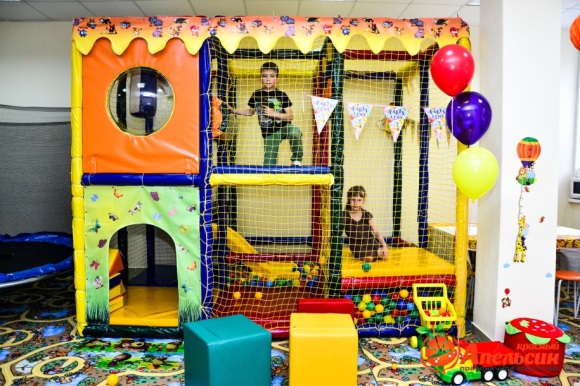 Во многих торгово-развлекательных центрах, кафе создаются детские игровые комнаты для детей. Детская игровая комната (детский развлекательный центр) – это место проведения досуга ребенка или группы детей под присмотром сотрудников заведения. Обычно это не очень большая территория, огороженная со всех сторон, на которой расположены игровые сооружения, лабиринты с препятствиями, пластиковые домики, горки, батуты со спусками, сухие бассейны с шариками, поролоновые ямы, стенки альпиниста, веревочные лестницы и другое.Все это приводит в восторг и необычно увлекает детвору. Однако, такие сооружения могут таить в себе опасные места.Поэтому,  родителям необходимо оценить вероятные риски и оградить своего ребенка от травм. Вот несколько правил, которые необходимо знать родителям и детям, чтобы  избежать неприятностей, сохранить их жизнь и здоровье.*Родителям надо знать, что посещение  детских  игровых сооружений ограничено возрастными и весовыми категориями. Возраст детей, которым позволено находиться в игровых комнатах, развлекательных комплексах,  варьируется от 2 до 12 лет.  Однако,  возрастные  категории  детей, посещающие  такие комплексы,  не всегда учитываются. Поэтому, очень часто старшие дети, взбираясь на высоту по игровым сеткам, а потом, стремительно спускаясь, наносят травмы малышам, находящимся внизу.*Одежда детей должна быть удобной и не слишком теплой. Обувь с надежными застежками, без длинных шнурков.*При катании на качелях и горках убедитесь, чтобы качели имели спинку и ремень безопасности, а горки были снабжены поручнями и бортиками. Покрытие горки должно иметь гладкую поверхность, с безопасным закруглением в нижней части ската, а зона приземления освобождена от посторонних предметов.* Родителям необходимо учитывать, что для преодоления препятствий на сооружениях с элементами лазания и рукоходами у ребенка должно быть достаточно силы и ловкости. Если у ребенка движения не получаются, то он должен легко самостоятельно покинуть снаряд. * Родителям необходимо помнить, что они должны контролировать времяпровождение своих детей на детских игровых сооружениях, расположенных в детских игровых комнатах. Безопасность детей – это, прежде всего, забота родителей.Правила посещения игровых сооружений: Не рекомендуется прыгать на батуте дольше 20 минут без перерыва.Прыгать на батуте разрешается в спортивной одежде (без металлических застежек и замков). Обувь нужно снимать. На время прыжков не оставлять предметы  (телефон, ключи и пр.) в карманах. Запрещено заходить на батут в очках и с украшениями (кольца, серьги, пирсинг, цепочки, браслеты и т.д.), напитками и едой, включая жевательную резинку. Прыгать в одном секторе батута можно только одному человеку. Запрещается прыгать на тот же батут, где находится другой посетитель, поскольку это может нарушить равновесие другого посетителя и опасно для обоих посетителей.Запрещается делать сальто на батутном ландшафте, прыгать через другого человека, прыгать по батуту и с батута приземляться в поролоновую яму.Запрещается,  находясь  на  стенке  альпиниста, прыгать  в поролоновую яму, пока предыдущий прыгун не покинет бассейн.Прыгая в поролоновый бассейн следует убедиться, что никто из прыгающих не находится там или не прыгает туда. Нельзя отдыхать, играть, в поролоновом бассейне. После приземления, нужно немедленно покинуть поролоновый бассейн.Нельзя, находясь на игровом лабиринте, взбираться на конструкции по внешней стороне, прыгать и толкаться при подъемах и спусках внутри аттракционов, прыгать с верхних этажей конструкций, перелазить через защитную сетку, тянуть сетку, подниматься по стенкам или висеть на ней, исполнять любые акробатические элементы.Не разрешается спускаться с горки, стоя, держась друг за друга, а также подниматься по горке,  кататься паровозиком, забираться вверх по скату, прыгать по скату, катится раньше, чем ушел предыдущий ребенок, задерживаться (сидеть) на скате, кататься вниз головой или на животе, спускаться с горки с посторонними предметами.Запрещается прыгать на других детей, толкаться,                    кидаться игрушками и другими предметами.
Соблюдение данных правил гарантирует Вам и Вашим детям приятное время провождения в игровом комплексе.                                                           По материалам СМИУважаемы родители!Помните - жизнь и здоровье детей в руках родителей!Единый федеральный телефон доверия для детей, подростков и их родителей:8-800-2000-122Телефон работает в круглосуточном режиме.Бесплатно с любого телефона.Детский телефон доверия  в  ХМАО–Югре (служба экстренной психологической помощи) с единым номером «112»Комиссия по делам несовершеннолетних и защите их правБелоярского районаНаш адрес: г. Белоярский, Ханты-Мансийский автономный округ – Югра, Тюменская область, Центральная ул., д. 16 Тел. (34670) 6-21-56; 6-21-57                                                                              6+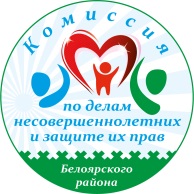 Комиссия по делам несовершеннолетних и защите их прав Белоярского района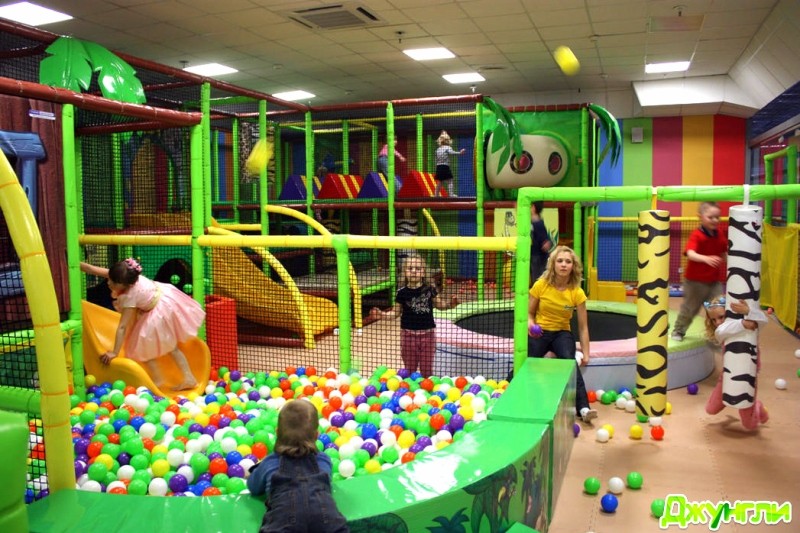 «Безопасность детей – забота родителей»Памятка для родителей о правилах безопасности детей на детских игровых сооружениях, расположенных в детских развлекательных комплексах, центрах, кафег. Белоярский   2019 